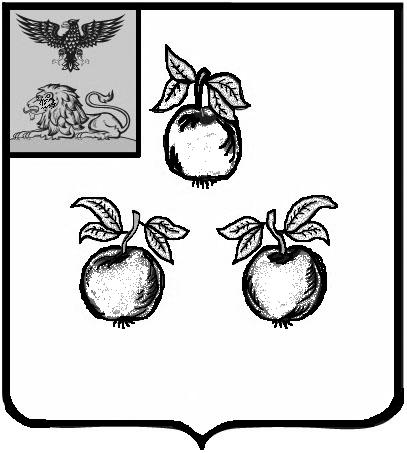 БЕЛГОРОДСКАЯ ОБЛАСТЬАДМИНИСТРАЦИЯ МУНИЦИПАЛЬНОГО РАЙОНА«КОРОЧАНСКИЙ РАЙОН» ПОСТАНОВЛЕНИЕКороча29 марта 2024 г.                                                                                                                       № 206Об утверждении муниципальной программы «Формирование современной городской среды в Корочанском районе»В целях актуализации и повышения эффективности реализации государственной программы Белгородской области «Формирование современной городской среды на территории Белгородской области», утвержденной постановлением Правительства Белгородской области                         от 28 декабря 2023 года № 815-пп, администрация муниципального района «Корочанский район»  п о с т а н о в л я е т: 1. Утвердить муниципальную программу Корочанского района «Формирование современной городской среды на территории Корочанского района» (далее - Программа, прилагается).2. Признать утратившим силу постановление администрации муниципального района «Корочанский район» от 27 марта 2018 года № 133 «Об утверждении муниципальной программы «Формирование современной городской среды в Корочанском районе».3. Директору МКУ «Административно-хозяйственный центр обеспечения деятельности органов местного самоуправления муниципального района «Корочанский район» Кладиенко Е.А. обеспечить размещение настоящего постановления на официальном сайте органов местного самоуправления муниципального района «Корочанский район» в информационно-коммуникационной сети общего пользования.4. Контроль за исполнением постановления возложить на заместителя главы администрации района по строительству, транспорту, связи и ЖКХ Агаркову В.А. Глава администрации Корочанского района 	                                                                     Н.В. Нестеров                                                                                                Приложениек постановлению администрации                                                                       муниципального района                                                                       «Корочанский район»                                                                     от 29 марта 2024 года                                                                   № 206Муниципальная программа «Формирование современной городской среды в Корочанском районе»Паспорт муниципальной программы «Формирование современной городской среды  в Корочанском районе»                                1. Общая характеристика сферы реализации муниципальной программы, в том числе формулировки основных проблем в указанной сфере и прогноз ее развитияПо состоянию на 1 января 2024 года общая численность населения, проживающего на территории Корочанского района Белгородской области, составляет 34,121 тыс. жителей. В состав Корочанского района  входит 23 поселения, из них 1 городское и 22 сельских, в состав которых входит 124 населённых пункта.В 1 городском и 14 сельских поселениях численность населения превышает 1000 человек.На территории Корочанского района расположен 106 многоквартирный дом, 90 дворовых территорий, общей площадью 139,94 тыс.кв. метра,               68 общественных территорий, общей площадью 659,2  тыс. кв. метра. Доля благоустроенных дворовых территорий Корочанского района составляет 92,22 % от общего количества дворов.Доля благоустроенных общественных территорий Корочанского района  составляет 94,02 % от общего количества.Потребность в благоустройстве территорий Корочанского района  Белгородской области обусловлена износом объектов благоустройства их составляющих в результате длительной эксплуатации, а также в связи с обеспечением возможности полноценной жизнедеятельности маломобильных групп населения. Успешная реализация приоритетного проекта «Формирование комфортной городской среды» позволит повысить уровень благоустройства территорий населенных пунктов поселений Корочанского района, численностью населения свыше 1000 человек и улучшить качество жизни населения, а участие граждан и заинтересованных организаций Корочанского  района во всех этапах проведения благоустройства гарантирует заинтересованным лицам полноту и достоверность полученной информации, а также прозрачность и обоснованность принятых решений органов местного самоуправления Корочанского района.      2. Приоритеты государственной политики в сфере реализации муниципальной программы, цели, задачи и показатели достижения целей и решения задач, описание основных конечных результатов муниципальной  программы, сроков и этапов реализации муниципальной программыМуниципальная программа «Формирование современной городской среды в Корочанском районе» (далее – Муниципальная программа) разработана на основании приоритетов государственной политики в сфере благоустройства.Приоритеты и цели государственной политики в сфере реализации государственной программы определены следующими нормативными правовыми актами:- Указ Президента Российской Федерации от 7 мая 2012 года № 600       «О мерах по обеспечению граждан Российской Федерации доступным и комфортным жильем и повышению качества жилищно-коммунальных услуг»;- Указ Президента Российской Федерации от 7 мая 2018 года № 204       «О национальных целях и стратегических задачах развития Российской Федерации на период до 2024 года»;- Указ Президента Российской Федерации от 21 июля 2020 года № 474  «О национальных целях развития Российской Федерации на период до 2030 года» (далее - Указ № 474);- Единый план по достижению национальных целей развития Российской Федерации на период до 2024 года и на плановый период до 2030 года, утвержденный распоряжением Правительства Российской Федерации от            1 октября 2021 года № 2765-р;- Стратегия социально-экономического развития Белгородской области на период до 2030 года, утвержденная постановлением Правительства Белгородской области от 11 июля 2023 года № 371-пп;- Государственная программа Российской Федерации «Обеспечение доступным и комфортным жильем и коммунальными услугами граждан Российской Федерации», утвержденная постановлением Правительства Российской Федерации от  30 декабря 2017 года № 1710 (далее - Программа).Основными приоритетами государственной политики являются в том числе формирование комфортной городской среды, обеспечение возможности полноценной жизнедеятельности маломобильных групп населения и безопасности мест пребывания детей с родителями.Реализация государственной политики в жилищно-коммунальной сфере будет способствовать достижению одной из целей Программы - повышение в полтора раза комфортности городской среды к 2030 году.Указанная цель Программы соответствуют показателю национальной цели развития Российской Федерации «Комфортная и безопасная среда для жизни», определенной Указом № 474, которая включает следующий целевой показатель:- улучшение качества городской среды в полтора раза.Достижение целей осуществляется посредством реализации мероприятий в рамках федерального проекта «Формирование комфортной городской среды», входящего в состав национального проекта «Жилье и городская среда».Основной задачей федерального проекта «Формирование комфортной городской среды» является создание механизмов развития комфортной городской комплексного развития городов и других населенных пунктов с учетом индекса качества городской среды.Реализация данной задачи позволит достигнуть показателя национальной цели, а также окажет положительное влияние на целевые показатели национальной цели развития Российской Федерации «Достойный, эффективный труд и успешное предпринимательство», определенной Указом № 474, в том числе на:- обеспечение темпа роста валового внутреннего продукта страны выше среднемирового при сохранении макроэкономической стабильности;- обеспечение темпа устойчивого роста доходов населения и уровня пенсионного обеспечения не ниже инфляции;- реальный рост инвестиций в основной капитал.Решение задачи федерального проекта «Формирование комфортной городской среды» и достижение цели Программы предусматриваются путем эффективного взаимодействия федеральных органов исполнительной власти,  исполнительных органов Белгородской области и муниципальных органов.Реализация мероприятий муниципальной программы оказывает влияние на социально-экономическое развитие Корочанского района. В целях достижения показателей социально-экономического развития в рамках муниципальной программы реализуются в том числе мероприятия по благоустройству общественных территорий (набережные, площади, парки и др.) и иные мероприятия, предусмотренные муниципальной программой формирования современной городской среды.Основными приоритетами в рамках реализации муниципальной программы являются:- обеспечение комплексного благоустройства общественных территорий, нуждающихся в благоустройстве;-  обеспечение благоустройства дворовых территорий, нуждающихся в благоустройстве (с учетом их физического состояния), исходя из минимального перечня видов работ по благоустройству дворовых территорий (асфальтирование дворовых проездов, устройство освещения, установка лавочек/урн);- синхронизация выполнения работ в рамках муниципальной программыс реализуемыми в муниципальных образованиях федеральными, региональными и муниципальными программами (планами) строительства (реконструкции, ремонта) объектов недвижимого	имущества, программ по ремонту и модернизации инженерных сетей и иных объектов, расположенных на соответствующей территории, в том числе синхронизация с реализуемыми в муниципальных образованиях мероприятиями в сфере обеспечения доступности городской среды для маломобильных групп населения, цифровизации городского хозяйства, а также мероприятиями, реализуемыми в рамках национальных проектов «Демография», «Образование», «Экология», «Безопасные и качественные автомобильные дороги», «Культура», «Малое и среднее предпринимательство и поддержка индивидуальной предпринимательской инициативы», в соответствии с перечнем таких мероприятий и методическими рекомендациями, утверждаемыми Министерством строительства и жилищно-коммунального хозяйства Российской Федерации;- вовлечение граждан и общественных организаций в процесс обсуждения проектов муниципальных программ, отбора общественных пространств, и дворовых территорий для включения в муниципальные программы;- обеспечение доступности городской среды для маломобильных групп населения, в том числе создание безбарьерной среды для маломобильных граждан в зоне общественных пространств;- повышение качества городской среды, не требующее специального финансирования (ликвидация вывесок, нарушающих архитектурный облик зданий, введение удобной нумерации зданий, разработка правил уборки территорий, прилегающих к коммерческим объектам, и т.д.);- комплексный подход в реализации проектов благоустройства общественных и дворовых территорий населенных пунктов муниципальных образований;- реализация мероприятий, обеспечивающих поддержание территорий муниципальных образований в надлежащем комфортном состоянии;- обеспечение повышения доли софинансирования заинтересованных лиц (физических и юридических лиц) при выполнении работ по благоустройству дворовых территорий.В настоящее время восприятие населением условий жизнедеятельности неразрывно связано с уровнем благоустройства дворовых и общественных территорий.Благоустройство и озеленение является важнейшей сферой деятельности муниципального хозяйства. Именно в этой сфере создаются те условия для населения, которые обеспечивают высокий уровень жизни: для здоровой, комфортной, удобной жизни как отдельного человека по месту проживания, так и всех жителей села, города, района, квартала, микрорайона. Выполнение комплекса мероприятий данного направления способствует значительному улучшению экологического состояния и внешнего облика муниципальных образований.Одним из основных стратегических направлений развития Белгородской области является жилищная политика и жилищно-коммунальное хозяйство, в том числе формирование комфортной, безопасной городской среды и среды сельских поселений, обеспечение возможности полноценной жизнедеятельности маломобильных групп населения, повышение уровня благоустройства муниципальных образований Белгородской области.Приоритеты государственной политики в сфере повышения качества жизни населения на долгосрочную перспективу отражены в Стратегии социально- экономического развития Белгородской области на период до     2030 года, в основу разработки которой положены стратегические направления, цели и задачи развития Российской Федерации, определенные Президентом и Правительством Российской Федерации, Концепция долгосрочного социально-экономического развития Российской	Федерации,	 федеральной отраслевой стратегии,	Схеме территориального планирования.При формировании современной городской среды целесообразно использовать программно-целевой метод:- ввиду того, что задачу по обеспечению формирования единых ключевых подходов и приоритетов формирования современной городской среды на территории Белгородской области с учетом приоритетов территориального развития возможно решить исключительно при осуществлении государственной и областной поддержки;- комплексное решение проблемы окажет положительный эффект на санитарно-эпидемиологическую обстановку, улучшение эстетического вида поселений Белгородской области, создание гармоничной архитектурноландшафтной среды, а также предотвратит угрозу жизни и безопасности граждан.Муниципальная программа реализуется в 2024 - 2030 годах, этапы реализации не выделяются.Муниципальная программа должна предусматривать:а) адресный перечень дворовых территорий, нуждающихся в благоустройстве (с учетом их физического состояния) и подлежащих благоустройству в указанный период исходя из минимального перечня работ по благоустройству (очередность благоустройства определяется в порядке поступления предложений заинтересованных лиц об их участии в выполнении указанных работ). Физическое состояние дворовой территории и необходимость ее благоустройства определяются по результатам инвентаризации дворовой территории;б) адресный перечень всех общественных территорий, нуждающихся                             в благоустройстве (с учетом их физического состояния общественной территории) и подлежащих благоустройству в указанный период. Физическое состояние общественной территории и необходимость ее благоустройства определяются по результатам инвентаризации общественной территории;в) адресный перечень объектов недвижимого имущества (включая объекты незавершенного строительства) и земельных участков, находящихся в собственности (пользовании) юридических лиц и индивидуальных предпринимателей, которые подлежат благоустройству не позднее последнего года реализации федерального проекта за счет средств указанных лиц в соответствии с требованиями утвержденных в муниципальном образовании правил благоустройства территории;г) мероприятия по инвентаризации уровня благоустройства индивидуальных жилых домов и земельных участков, предоставленных для их размещения, с заключением по результатам инвентаризации соглашений с собственниками (пользователями) указанных домов (собственниками (пользователями) земельных участков) об их благоустройстве не позднее последнего года реализации федерального проекта в соответствии с требованиями утвержденных в муниципальном образовании правил благоустройства;д) иные мероприятия по благоустройству, определенные органом местного самоуправления;е) информацию о форме участия (финансовое и (или) трудовое) и доле участия заинтересованных лиц в выполнении минимального перечня работ                                       по благоустройству дворовых территорий, в случае если Белгородской областью принято решение об определении условий такого участия;ж) информацию о форме участия (финансовое и (или) трудовое) и доле участия заинтересованных лиц в выполнении дополнительного перечня работ                                  по благоустройству дворовых территорий, которые установлены Белгородской областью;з) право муниципального образования исключать из адресного перечня дворовых и общественных территорий, подлежащих благоустройству в рамках реализации муниципальной программы, территории, расположенные вблизи многоквартирных домов, физический износ основных конструктивных элементов (крыша, стены, фундамент) которых превышает 70 процентов, а также территории, которые планируются к изъятию для муниципальных или государственных нужд в соответствии с генеральным планом соответствующего поселения при условии одобрения решения об исключении указанных территорий из адресного перечня дворовых территорий и общественных территорий межведомственной комиссией  в порядке, установленном такой комиссией;и) право муниципального образования исключать из адресного перечня дворовых территорий, подлежащих благоустройству в рамках реализации муниципальной программы, дворовые территории, собственники помещений многоквартирных домов которых приняли решение об отказе от благоустройства дворовой территории в рамках реализации соответствующей программы или не приняли решения о благоустройстве дворовой территории в сроки, установленные соответствующей программой. При этом исключение дворовой территории из перечня дворовых территорий, подлежащих благоустройству в рамках реализации муниципальной программы, возможно только при условии одобрения соответствующего решения муниципального образования межведомственной комиссией в порядке, установленном такой комиссией;к) мероприятия по проведению работ по образованию земельных участков, на которых расположены многоквартирные дома, работы по благоустройству дворовых территорий которых софинансируются из бюджета субъекта Российской Федерации;л) условия об обязательном установлении минимального 3-летнего гарантийного срока на результаты выполненных работ по благоустройству дворовых и общественных территорий, софинансируемых за счет средств субсидии из федерального и областного бюджетов, а также условия о предельной дате заключения соглашений по результатам закупки товаров, работ и услуг для обеспечения муниципальных нужд в целях реализации муниципальных программ не позднее 1 апреля года предоставления субсидии, за исключением:- случаев обжалования действий (бездействия) заказчика и (или) комиссии по осуществлению закупок и (или) оператора электронной площадки при осуществлении закупки товаров, работ, услуг в порядке, установленном законодательством Российской Федерации, при которых срок заключения таких соглашений продлевается на срок указанного обжалования;- случаев проведения повторного конкурса или новой закупки, если конкурс признан не состоявшимся по основаниям, предусмотренным законодательством Российской Федерации, при которых срок заключения таких соглашений продлевается на срок проведения конкурсных процедур;- случаев заключения таких соглашений в пределах экономии средств при расходовании субсидии в целях реализации муниципальных программ, в том числе мероприятий по цифровизации городского хозяйства, включенных в муниципальную программу, при которых срок заключения таких соглашений продлевается на срок до 15 декабря года предоставления субсидии.По итогам реализации муниципальной программы к концу 2030 года будут достигнуты следующие конечные результаты:1. Прирост среднего индекса качества городской среды на 30 процентов по отношению к 2019 году.2. Реализовано не менее 5 мероприятий по благоустройству территорий муниципальных образований ежегодно.3. Организовано наружное освещение населенных пунктов Белгородской области.4. Возмещены расходы по гарантированному перечню услуг по погребению в рамках статьи 12 Федерального закона от 12 января 1996 года    № 8-ФЗ «О погребении и похоронном деле» на территории Белгородской области.5. Реализовано 5 проектов для повышения условий жизни граждан в муниципальных образованиях.6. Увеличение доли граждан, принявших участие в решении вопросов развития городской среды, от общего количества граждан в возрасте от 14 лет, проживающих в муниципальных образованиях, на территории которых реализуются проекты по созданию комфортной городской среды, к концу    2030 года до 40 процентов;7. Реализация мероприятий по цифровизации городского хозяйства к концу 2030 года до 30 процентов; 8. Благоустройство к 2030 году не менее 80 процентов дворовых и общественных территорий поселений Корочанского района, произведенное с трудовым участием граждан, заинтересованных организаций, от общего количества дворовых и общественных территорий, благоустроенных в ходе реализации государственной программы 9. Обеспечение ежегодного участия во Всероссийском конкурсе лучших проектов создания комфортной городской среды в малых городах.10. Доля объема закупок оборудования, имеющего российское происхождение, в том числе оборудования, закупаемого в рамках реализации мероприятий государственных (муниципальных) программ современной городской среды, не менее 90 процентов ежегодно.Оценка эффективности использования субсидии из федерального                        и областного бюджетов осуществляется путем сравнения фактически достигнутых в отчетном году и установленных соглашением о предоставлении субсидии из федерального и областного бюджетов значений показателей результативности (результатов) использования субсидии из федерального бюджета.Уполномоченный орган муниципального образования представляет                       в департамент в форме электронного документа в ГИИС «Электронный бюджет» отчеты:- о расходах бюджета муниципального образования, в целях софинансирования которых предоставляется субсидии из федерального и областного бюджетов, по установленной Министерством строительства и жилищно-коммунального хозяйства Российской Федерации форме не позднее  5 рабочих дней месяца, следующего за отчетным периодом, в котором были получены субсидии из федерального и областного бюджетов;- о достижении значения(ий) результата(ов) регионального проекта                             по установленной Министерством строительства и жилищно-коммунального хозяйства Российской Федерации форме не позднее 5 рабочих дней месяца, следующего за отчетным периодом, в котором были получены субсидии 
из федерального и областного бюджетов.Администрация муниципального района «Корочанский район» получатель субсидии:- разрабатывает и утверждает (корректирует) муниципальную программу по формированию современной городской среды на 2024-2030 годы, ежегодно в срок до 31 марта в соответствии с требованиями Министерства строительства и жилищно-коммунального хозяйства Российской Федерации- ежегодно проводит общественные обсуждения и определяет территории и мероприятия по благоустройству таких территорий при включении в муниципальную программу формирования современной городской среды, в том числе по результатам рейтингового голосования;- по итогам общественных обсуждений актуализирует муниципальную программу (при необходимости);- обеспечивает проведение общественных обсуждений, в том числе 
в электронной форме в информационно-телекоммуникационной сети «Интернет» (срок обсуждения  не менее 30 дней со дня опубликования таких проектов муниципальных программ), в том числе при внесении в них изменений;- обеспечивает учет предложений заинтересованных лиц о включении дворовой территории, общественной территории в муниципальную программу;- обеспечивает осуществление контроля за ходом выполнения муниципальной программы общественной комиссией, созданной в соответствии с постановлением Правительства Российской Федерации от 10 февраля 2017 года № 169 «Об утверждении Правил предоставления и распределения субсидий из федерального бюджета бюджетам субъектов Российской Федерации на поддержку государственных программ субъектов Российской Федерации и муниципальных программ формирования современной городской среды» включая проведение оценки предложений заинтересованных лиц;- обеспечивает выполнение условия об обязательном установлении минимального 3-летнего гарантийного срока на результаты выполненных работ                     по благоустройству дворовых и общественных территорий, софинансируемых за счет средств субсидии из федерального и областного бюджетов, а также условия о предельной дате заключения соглашений по результатам закупки товаров, работ и услуг для обеспечения муниципальных нужд в целях реализации муниципальных программ не позднее 1 апреля года предоставления субсидии, за исключением:- обеспечивает синхронизацию выполнения работ в рамках муниципальной программы с реализуемыми в Корочанском районе федеральными, региональными и муниципальными программами (планами) строительства (реконструкции, ремонта) объектов недвижимого имущества, программами по ремонту и модернизации инженерных сетей и иных объектов, расположенных на соответствующей территории;- обеспечивает реализацию муниципальной программы, в том числе проводит отбор подрядных организаций для выполнения проектов благоустройства в соответствии с законодательством;- обеспечивает проведение мероприятий по благоустройству дворовых территорий, общественных территорий с учетом необходимости обеспечения физической, пространственной и информационной доступности зданий, сооружений, дворовых и общественных территорий для инвалидов и других маломобильных групп населения;- обеспечивает наличие решения собственников помещений в многоквартирном доме, дворовая территория которого благоустраивается в рамках минимального перечня работ, о принятии созданного в результате благоустройства имущества в состав общего имущества многоквартирного дома; - обеспечивает размещение в государственной информационной системе жилищно-коммунального хозяйства информации о реализации мероприятий проекта на территории муниципальных образований Белгородской области с учетом методических рекомендаций о размещении информации в государственной информационной системе жилищно-коммунального хозяйства, утверждаемых Министерством строительства и жилищно-коммунального хозяйства Российской Федерации;- обеспечивает размещение в информационно-телекоммуникационной сети «Интернет» документов о составе общественной комиссии, созданной в соответствии с постановлением Правительства Российской Федерации             от 10 февраля 2017 года № 169, протоколов и графиков заседаний указанной общественной комиссии;- обеспечивает обязательное размещение информации о благоустройстве территории на информационных конструкциях (баннерах, растяжках, рекламных щитах и т.д.), в средствах массовой информации и социальных сетях, на официальных сайтах в сети «Интернет» и в любых иных печатных материалах (афиши, листовки, информационные брошюры и т.д.) с обязательным упоминанием (логотип, надпись) о реализации данного объекта в рамках федерального проекта «Формирование комфортной городской среды», входящего в состав национального проекта «Жилье и городская среда».Логотип федерального проекта «Формирование комфортной городской среды» должен размещаться вместе с логотипом национального проекта «Жилье и городская среда» в соответствии с требованиями брендбука федерального проекта «Формирование комфортной городской среды»;- обеспечивает соблюдение запретов и ограничений на допуск отдельных видов промышленных товаров, происходящих из иностранных государств, для целей осуществления закупок для государственных и муниципальных нужд, предусмотренных действующими на момент осуществления закупок постановлениями Правительства Российской Федерации (в том числе               от 30 апреля 2020 года № 616 и № 617), в порядке, предусмотренном Федеральным законом «О контрактной системе в сфере закупок товаров, работ, услуг для обеспечения государственных и муниципальных нужд» и соответствующими постановлениями Правительства Российской Федерации.- обеспечивает не позднее 27-го числа последнего месяца квартала (при наличии экономии, полученной по результатам заключения государственных (муниципальных) контрактов на закупку товаров, работ, услуг для обеспечения государственных нужд субъекта Российской Федерации (муниципальных нужд), источником финансового обеспечения которых являются субсидии из федерального бюджета),  направлять  в  департамент жилищно – коммунального хозяйства  Белгородской  области  предложения  о  заключения дополнительного  соглашения  к  Соглашению,  предусматривающего уменьшение объема бюджетных ассигнований на финансовое обеспечение расходного обязательства субъекта Российской Федерации, софинансируемого из федерального бюджета, и соответствующее уменьшение размера субсидии;- в рамках реализации муниципальной программы по формированию современной городской среды обеспечивает привлечение к выполнению работ по благоустройству дворовых и общественных территорий студенческих строительных отрядов Корочанского района;- обеспечивает реализацию мероприятий по созданию условий для привлечения добровольцев (волонтеров) к участию в реализации мероприятий по благоустройству дворовых и общественных территорий;- ежегодно предоставляет в министерство жилищно-коммунального хозяйства Белгородской области не менее 1 заявки на участие во Всероссийском конкурсе лучших проектов создания комфортной городской среды в малых городах и исторических поселениях (города с численностью населения до 100 тыс. человек и исторические поселения);- ежегодно не позднее 1 декабря текущего финансового года предоставляет в министерство жилищно-коммунального хозяйства Белгородской области на конкурс по отбору лучших практик (проектов) по благоустройству не менее 1 реализованного в таком году проекта по благоустройству общественной территории.В реализации муниципальной программы Корочанского района принимают участие населенные пункты поселений Корочанского района с численностью населения свыше 1 000 человек (далее – поселения Корочанского района).Важным направлением повышения комфортности городской среды будет также являться устройство детских и спортивных площадок на земельных участках, находящихся в муниципальной собственности. В целях снижения социальной напряженности и финансовой нагрузки собственников жилых помещений содержание детских и спортивных площадок предлагается осуществлять эксплуатирующими организациями, отобранными муниципалитетами самостоятельно.Обеспечение надежного и высокоэффективного наружного освещения населенных пунктов Белгородской области является одним из приоритетных направлений государственной политики в части реализации отдельных полномочий в организации мероприятий по благоустройству населенных пунктов на территории Корочанского района.Вопросы развития систем наружного освещения имеют выраженную социальную направленность, обусловленную необходимостью создания полноценных условий жизни для жителей населенных пунктов Белгородской области. В области большое значение придается приведению к нормативным значениям освещенности улиц, магистралей, площадей, внутриквартальных проездов, жилых районов, а также созданию комфортных условий проживания граждан, обеспечению безопасности дорожного движения в дневное, вечернее и ночное время.Оптимальная освещенность создает хорошее настроение и способствует улучшению условий работы и отдыха людей. Качественное и высокоэффективное наружное освещение служит показателем стабильности, способствует снижению количества проявлений криминогенного характера, повышает интенсивность грузопассажирских перевозок, является видимым проявлением эффективности работы органов местного самоуправления.Учитывая, что состояние и качественное функционирование систем наружного освещения имеют важное социальное значение, необходимо проведение в возможно короткие сроки комплекса мероприятий, направленных на восстановление, дальнейшее развитие и модернизацию этих систем.Наружное освещение является одним из элементов благоустройства населенных пунктов. Федеральный закон от 6 октября 2003 года № 131-ФЗ    «Об общих принципах организации местного самоуправления в Российской Федерации» относит организацию наружного освещения улиц к вопросам местного значения.Повышение надежности и эффективности установок наружного освещения, а также снижение эксплуатационных затрат, экономное использование электроэнергии и средств, выделяемых на содержание систем наружного освещения невозможно без комплексного программно-целевого подхода и соответствующей финансовой поддержки как на муниципальном, так и на областном уровнях. В этой связи требуются согласованные действия исполнительных органов Белгородской области и различных организаций, а также координация межотраслевых связей технологически сопряженных разделов энергоснабжения.Улицы, дороги, площади, набережные, мосты, пешеходные аллеи, общественные и рекреационные территории, территории жилых кварталов, микрорайонов, жилых домов, территории промышленных и коммунальных предприятий, а также арки входов, дорожные знаки и указатели, элементы городской информации должны освещаться в темное время суток в соответствии с общим режимом.Главные улицы, площади, места массового пребывания людей, путепроводы, мосты и кольцевые транспортные развязки	должны освещатьсяв соответствии с ночным режимом работы наружного освещения.Доля действующих светильников, работающих в вечернем и ночном режимах, должна составлять не менее 95 процентов. При этом не допускается расположение неработающих светильников подряд, один за другим.Допускается частичное (до 50 процентов) отключение наружного освещения в ночное время в случае, когда интенсивность движения пешеходов менее 40 чел./ч. и транспортных средств в обоих направлениях - менее             50 ед./час.Эффективное решение проблем в сфере наружного освещения и благоустройства	в целом населенных пунктов области невозможно без комплексного программно-целевого подхода и соответствующей финансовой поддержки как на муниципальном, так и на областном уровнях. В этой связи требуются согласованные действия, а также координация межотраслевых связей технологически сопряженных разделов энергоснабжения.Реализация государственных полномочий в части соблюдения и защиты прав на достойное погребение умершего гражданина и оказание услуг по его погребению в случае отсутствия родственников или лиц, взявших на себя организацию похорон, направлена на финансовое обеспечение государственных гарантий по вопросам предоставления ритуальных услуг по погребению в случае отсутствия родственников или лиц, взявших на себя организацию похорон, путем предоставления субвенций из областного бюджета в рамках правоотношений, которые регулируются Федеральным законом от 12 января 1996 года № 8-ФЗ «О погребении и похоронном деле».Показатели конечного результата реализации муниципальной программы по годам реализации, показатели конечного и непосредственного результатов подпрограмм представлены в приложении № 1 к муниципальной программе.Система основных мероприятий и показателей подпрограммы представлена в приложении № 1 к муниципальной программе.Сроки  реализации  подпрограммы  совпадают  со  сроками  реализации государственной программы в целом, этапы подпрограммы не выделяются.3. Перечень нормативно-правовых актов Корочанского района, принятие или изменение которых необходимо для реализации муниципальной программы (включая план принятия)Перечень нормативно-правовых актов Корочанского района, принятие или изменение которых необходимо для реализации муниципальной программы, представлен в приложении № 2 к настоящей муниципальной программе.4. Ресурсное обеспечение муниципальной программыПланируемые объемы финансирования программы в разрезе источников финансирования по годам реализации представлены в таблице 1.Таблица 1Ресурсное обеспечение и прогнозная (справочная) оценка расходов на реализацию мероприятий муниципальной программы, подпрограмм муниципальной программы Корочанского района из различных источников финансирования  и ресурсное обеспечение реализации муниципальной программы, подпрограмм муниципальной программы за счёт средств бюджета Корочанского района представлены соответственно в приложениях № 3 и № 4 к настоящей муниципальной  программе.Объем финансового обеспечения муниципальной программы подлежит ежегодному уточнению в рамках подготовки проекта решения Муниципального совета Корочанского района о бюджете муниципального района «Корочанский район» Белгородской области на очередной финансовый год и плановый период.5. Анализ рисков реализации муниципальной программы и описание мер управления рисками реализации муниципальной  программыПри реализации муниципальной программы осуществляются меры, направленные на снижение последствий рисков и повышение уровня гарантированности достижения предусмотренных в ней конечных результатов.Сводный анализ рисков, их вероятности и силы влияния, а также мер по их минимизации при реализации муниципальной программы приведён в таблице 2.Таблица 2Риски невыполнения Муниципальной программыПриложение № 1к муниципальной программе Корочанского района «Формирование            современной городской средына территории Корочанского района»Система основных мероприятий (мероприятий) и показателей муниципальной программы Корочанского района «Формирование современной городской среды на территории Корочанского района»Приложение № 2к муниципальной программе Корочанского района«Формирование современной городской среды     в Корочанском районе»Основные меры правового регулирования в сфере реализации муниципальной программы «Формирование современной городской среды в Корочанском районе»Приложение № 3к муниципальной программе Корочанского района«Формирование современной городской средыв Корочанском районе»Ресурсное обеспечение и прогнозная (справочная) оценка расходов на реализацию основных мероприятий муниципальной программы из различных источников финансирования реализации муниципальной программы«Формирование современной городской среды в Корочанском районе» за счет средств муниципального бюджетаПриложение № 4                                                                                                                  к муниципальной программе Корочанского района«Формирование современной городской средыв Корочанском районе»Ресурсное обеспечение реализации муниципальной программы «Формирование современной городской среды в Корочанском районе»за счёт средств бюджета Корочанского районаОтветственный исполнитель муниципальной программыАдминистрация муниципального района «Корочанский район»Соисполнители муниципальной программыУправление по строительству, транспорту, связи и ЖКХ администрации Корочанского района,  комитет муниципальной собственности и земельных отношений администрации Корочанского района, отдел архитектуры администрации Корочанского района, МКУ «Управление капитального строительства администрации Корочанского района» Участники муниципальной программыУправление по строительству, транспорту, связи и ЖКХ администрации Корочанского района, комитет муниципальной собственности и земельных отношений администрации Корочанского района, отдел архитектуры администрации Корочанского района, МКУ «Управление капитального строительства администрации Корочанского района»  Цель муниципальной программыПовышение уровня благоустройства, развития комфортной городской среды, комплексного развития городов и других населенных пунктов с учетом индекса качества городской среды на территорий Корочанского районаЗадачи муниципальной программы1. Обеспечение проведения мероприятий по благоустройству дворовых территорий (исходя из минимального перечня работ по благоустройству) Корочанского района.2. Повышение комфортности городской среды, в том числе общественных пространств.3. Реализация мероприятий по благоустройству территорий различного функционального назначения.4. Реализация проектов в рамках инициативного бюджетирования.5. Развитие механизмов реализации комплексных проектов создания комфортной городской среды на территории Белгородской области с учетом индекса качества городской среды.6. Обеспечение проведения мероприятий по цифровизации городского хозяйства Корочанского района.7. Организация наружного освещение населенных пунктов Корочанского района.8.	Возмещение расходов по гарантированному перечню услуг по погребению в рамках статьи 12 Федерального закона от 12 января 1996 года № 8-ФЗ «О погребении и похоронном деле» на территории Белгородской области.Срок реализации программы 2024-2030 годы.Этапы реализации муниципальной программы не выделяютсяОбъем бюджетных ассигнований муниципальной программы 
за счет средств муниципального бюджета (с расшифровкой плановых объемов бюджетных ассигнований по годам ее реализации), а также прогнозный объем средств, привлекаемых из других источниковПланируемый общий объём финансирования муниципальной программы в 2024 – 2030 годах за счёт всех источников финансирования составит 159 208,2 тыс. рублей.Объём финансирования муниципальной программы в 2024 – 2030 годах за счёт средств областного бюджета составит  36 394,0 тыс. рублей, в том числе по годам:            2024 год – 20209,0 тыс. рублей           2025 год –  7934,0 тыс. рублей           2026 год – 8251,0 тыс. рублей           2027 год – 0 тыс. рублей           2028 год – 0 тыс. рублей           2029 год – 0 тыс. рублей           2030 год – 0 тыс. рублейПланируемый общий объём финансирования муниципальной программы в 2024 – 2030 годах за счёт средств федерального бюджета составит  1920,0 тыс.рублей, в том числе по годам:            2024 год – 1920,0 тыс. рублей           2025 год –  0 тыс. рублей           2026 год – 0 тыс. рублей           2027 год – 0 тыс. рублей           2028 год – 0 тыс. рублей           2029 год – 0 тыс. рублей           2030 год – 0 тыс. рублейПланируемый общий объём финансирования муниципальной программы в 2024 – 2030 годах за счёт средств муниципального бюджета составит  120 646,2тыс. рублей, в том числе по годам:           2024 год – 68405,0 тыс. рублей           2025 год –  27647,2 тыс. рублей           2026 год – 24594,0 тыс. рублей           2027 год – 0 тыс. рублей           2028 год – 0 тыс. рублей           2029 год – 0 тыс. рублей           2030 год – 0 тыс. рублейПланируемый общий объём финансирования муниципальной программы в 2024 – 2030 годах за счёт средств внебюджетных источников составит  248,0 тыс. рублей, в том числе по годам:            2024 год – 248,0 тыс. рублей           2025 год –  0 тыс. рублей           2026 год – 0 тыс. рублей           2027 год – 0 тыс. рублей           2028 год – 0 тыс. рублей           2029 год – 0 тыс. рублей           2030 год – 0 тыс. рублейКонечный результат  муниципальной программы1.	Прирост среднего индекса качества городской среды на            30 процентов по отношению к 2019 году.2.	Реализовано не менее 5 мероприятий по благоустройству территорий муниципальных образований ежегодно.3.	Организовано наружное освещение населенных пунктов Белгородской области.4.	Возмещены расходы по гарантированному перечню услуг по погребению в рамках статьи 12 Федерального закона от 12 января 1996 года № 8-ФЗ «О погребении и похоронном деле» на территории Белгородской области.5.	Реализовано 5 проектов для повышения условий жизни граждан в муниципальных образованиях.6. Увеличение доли граждан, принявших участие в решении вопросов развития городской среды, от общего количества граждан в возрасте от 14 лет, проживающих в муниципальных образованиях, на территории которых реализуются проекты по созданию комфортной городской среды, к концу 2030 года до 40 процентов;7. Реализация мероприятий по цифровизации городского хозяйства к концу 2030 года до 30 процентов; 8. Благоустройство к 2030 году не менее 80 процентов дворовых и общественных территорий поселений Корочанского района, произведенное с трудовым участием граждан, заинтересованных организаций, от общего количества дворовых и общественных территорий, благоустроенных в ходе реализации государственной программы 9. Обеспечение ежегодного участия во Всероссийском конкурсе лучших проектов создания комфортной городской среды в малых городах.10. Доля объема закупок оборудования, имеющего российское происхождение, в том числе оборудования, закупаемого в рамках реализации мероприятий государственных (муниципальных) программ современной городской среды, не менее 90 процентов ежегодно.ГодыИсточники финансирования, тыс. рублейИсточники финансирования, тыс. рублейИсточники финансирования, тыс. рублейИсточники финансирования, тыс. рублейИсточники финансирования, тыс. рублейГодыФедераль-ный бюджетОбластной бюджетБюджет муниципального образованияВнебюджетные источникиВсего2024192020209684052489078220250793427647,2035581,220260825124594032845202700000202800000202900000203000000Наименование рисковВероятностьСила влиянияМеры управления рискамиРиски, связанные с недофинансированием программыРиски, связанные с недофинансированием программыРиски, связанные с недофинансированием программыРиски, связанные с недофинансированием программыСнижение объемов финансирования из муниципального бюджета ВысокаяВысокаяМониторинг эффективности бюджетных вложений, определение приоритетов для первоочередного финансированияСнижение доли софинансирования из областного  бюджетаВысокаяВысокаяОпределение приоритетов для первоочередного финансирования, мониторинг эффективности бюджетных вложенийСнижение доли софинансирования из федерального бюджета ВысокаяВысокаяОпределение приоритетов для первоочередного финансирования, мониторинг эффективности бюджетных вложений Риски, связанные с изменением внешней средыРиски, связанные с изменением внешней средыРиски, связанные с изменением внешней средыРиски, связанные с изменением внешней средыИзменения федерального и областного законодательства в сфере жилищно-коммунального хозяйстваСредняяВысокаяРазработка предложений по регулированию форм и видов государственной поддержки во взаимодействии с организациями жилищно-коммунального хозяйстваСнижение актуальности мероприятий муниципальной программыСредняяВысокаяЕжегодный анализ эффективности мероприятий подпрограммы 1, перераспределение средств между мероприятиями указанных подпрограммРиски, связанные с человеческим факторомРиски, связанные с человеческим факторомРиски, связанные с человеческим факторомРиски, связанные с человеческим факторомНедоверие со стороны собственников жилых помещений  многоквартирных домов  в части доступности мероприятий подпрограммы1СредняяСредняяПовышение открытости за счет информирования об осуществляемых мероприятиях на регулярной основе; популяризация успешных проектов, реализованных в рамках реализуемого партийного  проектаНевостребованность мероприятий подпрограммы 1 в связи
 с недостаточной информированностьюСредняяСредняяОсуществление регулярного информирования о мероприятиях с использованием разнообразных каналов коммуникаций (СМИ, встречи, семинары и др.)Недостаточная активность собственников жилых помещений  многоквартирных домов  СредняяСредняяКорректировка мероприятий подпрограммы1, с привлечением собственников жилых помещений  многоквартирных домов  Риски, связанные с недостоверностью информацииРиски, связанные с недостоверностью информацииРиски, связанные с недостоверностью информацииРиски, связанные с недостоверностью информацииНеправильная оценка перспектив развития сферы и эффективности реализации мероприятий подпрограммы 1из-за получения недостоверной информацииСредняяВысокаяСотрудничество с администрациями поселений Корочанского района, проведение мониторинга и анализа сферы благоустройства, возможность корректировки программных мероприятий и целевых показателейРиски, связанные с негативными природными явлениямиРиски, связанные с негативными природными явлениямиРиски, связанные с негативными природными явлениямиРиски, связанные с негативными природными явлениямиФорс-мажорные обстоятельства - стихийные бедствияНизкаяСредняяВыработка скоординированных действий органов местного самоуправления Корочанского района по преодолению препятствий№ п/пНаименование муниципальной программы, подпрограмм, мероприятийСрок реализации (начало, завершение)Ответственный исполнитель (соисполнитель, участник), ответственный за реализациюВид пока-зателяНаименование показателя, единица измерения2022год (базо-вый)Значение показателя конечного и непосред-ственного результата по годам реализацииЗначение показателя конечного и непосред-ственного результата по годам реализацииЗначение показателя конечного и непосред-ственного результата по годам реализацииЗначение показателя конечного и непосред-ственного результата по годам реализацииЗначение показателя конечного и непосред-ственного результата по годам реализацииЗначение показателя конечного и непосред-ственного результата по годам реализацииЗначение показателя конечного и непосред-ственного результата по годам реализации№ п/пНаименование муниципальной программы, подпрограмм, мероприятийСрок реализации (начало, завершение)Ответственный исполнитель (соисполнитель, участник), ответственный за реализациюВид пока-зателяНаименование показателя, единица измерения2022год (базо-вый)2024 год2025 год2026 год2027 год2028 год2029 год2030 годМуниципальная программа «Формирование современной городской средына территории Корочанского района» (цель – повышение уровня благоустройства, качества и комфорта территории Корочанского района)20242030 годыАдминистрация муниципального района «Корочанский район»ППрирост среднего индекса качества городской среды по отношению к 2019 году, процент1871,51,51,51,51,51,51,5Муниципальная программа «Формирование современной городской средына территории Корочанского района» (цель – повышение уровня благоустройства, качества и комфорта территории Корочанского района)20242030 годыАдминистрация муниципального района «Корочанский район»ПДоля граждан, принявших участие в решении вопросов развития городской среды, от общего количества граждан            в возрасте от 14 лет, проживающих в муниципальных образованиях, на территории которых реализуются проекты по созданию комфортной городской среды, проценты1010111213141516Муниципальная программа «Формирование современной городской средына территории Корочанского района» (цель – повышение уровня благоустройства, качества и комфорта территории Корочанского района)20242030 годыАдминистрация муниципального района «Корочанский район»ПРеализация муниципальными образованиями мероприятий по цифровизации городского хозяйства, %100100100100100100100100Муниципальная программа «Формирование современной городской средына территории Корочанского района» (цель – повышение уровня благоустройства, качества и комфорта территории Корочанского района)20242030 годыАдминистрация муниципального района «Корочанский район»ПКоличество благоустроенных общественных пространств, включенных в муниципальную программу формирования современной городской среды, единиц10100000Муниципальная программа «Формирование современной городской средына территории Корочанского района» (цель – повышение уровня благоустройства, качества и комфорта территории Корочанского района)20242030 годыАдминистрация муниципального района «Корочанский район»ПДоля дворовых и общественных территорий поселений Корочанского района, благоустроенных с трудовым участием граждан, заинтересованных организаций, от общего количества дворовых и общественных территорий, благоустроенных в ходе реализации государственной программы, процентов7070727476788082Доля объема закупок оборудования, имеющего российское происхождение, в том числе оборудования, закупаемого в рамках реализации мероприятий государственных (муниципальных) программ современной городской среды,не менее 90 процентов ежегодно, %9090909090909090ПКоличество реализованных проектов победителей Всероссийского конкурса лучших проектов создания комфортной городской среды в малых городах                   и исторических поселениях, единиц10000000ПКоличество мероприятий направленных на беспрепятственное перемещение всех граждан, в том числе инвалидов и маломобильных групп населения, едениц55555555ПКоличествореализованныхмероприятийпоблагоустройствутерриторийКорочанского района55555555ПКоличество светоточек на территории населенных пунктов района, единиц66847042705070507050705070507050Доля компенсационныхрасходовнапредоставлениегосударственныхгарантийот фактически предоставленных услуг, процентов100100100100100100100100Количество реализованных проектов для повышения уровня жизни гражданв Корочанском районе (инициативные проекты), единиц56555555№ п/пВид нормативного правового актаОсновные положения нормативного правового актаОтветственный исполнитель и соисполнителиОжидаемые сроки принятия1.Решение Муниципального совета Корочанского районаВнесение изменений в бюджет муниципального района «Корочанский район» на очередной финансовый годКомитет финансов и бюджетной политики администрации Корочанского района2024-2030 годы (по мере необходимости)2.Постановление администрации муниципального района «Корочанский район»Внесение изменений в муниципальную программу «Формирование современной городской среды в Корочанском районе»Управление по строительству, транспорту, связи и ЖКХ администрации Корочанского района2024-2030 годы (по мере необходимости)3.Постановление администрации муниципального района «Корочанский район»Внесение изменений в постановление администрации муниципального района «Корочанский район» «О мерах по реализации на территории Корочанского района муниципальной программы «Формирование современной городской среды в Корочанском районе»Управление по строительству, транспорту, связи и ЖКХ администрации Корочанского района2024-2030 годы (по мере необходимости)СтатусНаименование муниципальной программы, подпрограммы, основного мероприятияИсточники финансированияРасходы (тыс. рублей), годыРасходы (тыс. рублей), годыРасходы (тыс. рублей), годыРасходы (тыс. рублей), годыРасходы (тыс. рублей), годыРасходы (тыс. рублей), годыРасходы (тыс. рублей), годыСтатусНаименование муниципальной программы, подпрограммы, основного мероприятияИсточники финансирования202420252026202720282029203012345678910Муниципальная программаФормирование современной городской среды в Корочанском районевсего, в том числе:9078235581,2328450000Муниципальная программаФормирование современной городской среды в Корочанском районефедеральный бюджет 1920000000Муниципальная программаФормирование современной городской среды в Корочанском районеобластной бюджет20209793482510000Муниципальная программаФормирование современной городской среды в Корочанском районемуниципальный бюджет6840527647,2245940000Муниципальная программаФормирование современной городской среды в Корочанском районеиные источники248000000Основное мероприятие 1.Реализация мероприятий по благоустройству общественных территорий и иных территорий Корочанского районавсего, в том числе:9078235581,2328450000Основное мероприятие 1.Реализация мероприятий по благоустройству общественных территорий и иных территорий Корочанского районафедеральный бюджет 1920000000Основное мероприятие 1.Реализация мероприятий по благоустройству общественных территорий и иных территорий Корочанского районаобластной бюджет20209793482510000Основное мероприятие 1.Реализация мероприятий по благоустройству общественных территорий и иных территорий Корочанского районамуниципальный бюджет6840527647,2245940000Основное мероприятие 1.Реализация мероприятий по благоустройству общественных территорий и иных территорий Корочанского районаиные источники248000000Мероприятие 1.1 Реализация проектов в рамках инициативного бюджетированиявсего, в том числе:21182,17000000Мероприятие 1.1 Реализация проектов в рамках инициативного бюджетированияфедеральный бюджет 0000000Мероприятие 1.1 Реализация проектов в рамках инициативного бюджетированияобластной бюджет12500000000Мероприятие 1.1 Реализация проектов в рамках инициативного бюджетированиямуниципальный бюджет8434,17000000Мероприятие 1.1 Реализация проектов в рамках инициативного бюджетированияиные источники248000000Мероприятие 1.2Обеспечение комплексного развития сельских территорий (реализация мероприятий по благоустройству сельских территорий)всего, в том числе:2000000000Мероприятие 1.2Обеспечение комплексного развития сельских территорий (реализация мероприятий по благоустройству сельских территорий)федеральный бюджет 1920000000Мероприятие 1.2Обеспечение комплексного развития сельских территорий (реализация мероприятий по благоустройству сельских территорий)областной бюджет80000000Мероприятие 1.2Обеспечение комплексного развития сельских территорий (реализация мероприятий по благоустройству сельских территорий)муниципальный бюджет0000000Мероприятие 1.2Обеспечение комплексного развития сельских территорий (реализация мероприятий по благоустройству сельских территорий)иные источники0000000Мероприятие 1.3	Прочие мероприятия по благоустройству территории Корочанского районавсего, в том числе:18053,83000000Мероприятие 1.3	Прочие мероприятия по благоустройству территории Корочанского районафедеральный бюджет 0000000Мероприятие 1.3	Прочие мероприятия по благоустройству территории Корочанского районаобластной бюджет0000000Мероприятие 1.3	Прочие мероприятия по благоустройству территории Корочанского районамуниципальный бюджет18053,833998,200000Мероприятие 1.3	Прочие мероприятия по благоустройству территории Корочанского районаиные источники0000000ПроектФормирование комфортной городской среды в том числе участие во Всероссийском конкурсе лучших проектов создания комфортной городской среды в малых городахвсего, в том числе:17977000000ПроектФормирование комфортной городской среды в том числе участие во Всероссийском конкурсе лучших проектов создания комфортной городской среды в малых городахфедеральный бюджет 0000000ПроектФормирование комфортной городской среды в том числе участие во Всероссийском конкурсе лучших проектов создания комфортной городской среды в малых городахобластной бюджет0000000ПроектФормирование комфортной городской среды в том числе участие во Всероссийском конкурсе лучших проектов создания комфортной городской среды в малых городахмуниципальный бюджет17977000000ПроектФормирование комфортной городской среды в том числе участие во Всероссийском конкурсе лучших проектов создания комфортной городской среды в малых городахиные источники0000000Основное мероприятие 2.Организация наружного освещения населенных пунктов Корочанского районавсего, в том числе:3152031532327920000Основное мероприятие 2.Организация наружного освещения населенных пунктов Корочанского районафедеральный бюджет 0000000Основное мероприятие 2.Организация наружного освещения населенных пунктов Корочанского районаобластной бюджет7580788381980000Основное мероприятие 2.Организация наружного освещения населенных пунктов Корочанского районамуниципальный бюджет2394023649245940000Основное мероприятие 2.Организация наружного освещения населенных пунктов Корочанского районаиные источники0000000Основное мероприятие 3.Субвенции на возмещение расходов по гарантийному перечню услуг по погребению в рамках статьи 12 Федерального закона от 12 января 1996 года № 8-ФЗ «О погребении и похоронном деле» на территории Корочанского районавсего, в том числе:4951530000Основное мероприятие 3.Субвенции на возмещение расходов по гарантийному перечню услуг по погребению в рамках статьи 12 Федерального закона от 12 января 1996 года № 8-ФЗ «О погребении и похоронном деле» на территории Корочанского районафедеральный бюджет 0000000Основное мероприятие 3.Субвенции на возмещение расходов по гарантийному перечню услуг по погребению в рамках статьи 12 Федерального закона от 12 января 1996 года № 8-ФЗ «О погребении и похоронном деле» на территории Корочанского районаобластной бюджет4951530000Основное мероприятие 3.Субвенции на возмещение расходов по гарантийному перечню услуг по погребению в рамках статьи 12 Федерального закона от 12 января 1996 года № 8-ФЗ «О погребении и похоронном деле» на территории Корочанского районамуниципальный бюджет0000000Основное мероприятие 3.Субвенции на возмещение расходов по гарантийному перечню услуг по погребению в рамках статьи 12 Федерального закона от 12 января 1996 года № 8-ФЗ «О погребении и похоронном деле» на территории Корочанского районаиные источники0000000СтатусНаименование программы, подпрограммы, 
основного мероприятия, мероприятияОтветственный исполнитель, соисполнители, участникиКод бюджетной классификацииКод бюджетной классификацииКод бюджетной классификацииКод бюджетной классификацииРасходы местного бюджета (тыс. рублей), годыРасходы местного бюджета (тыс. рублей), годыРасходы местного бюджета (тыс. рублей), годыРасходы местного бюджета (тыс. рублей), годыРасходы местного бюджета (тыс. рублей), годыРасходы местного бюджета (тыс. рублей), годыРасходы местного бюджета (тыс. рублей), годыСтатусНаименование программы, подпрограммы, 
основного мероприятия, мероприятияОтветственный исполнитель, соисполнители, участникиГРБСРз/ПрЦСРВР2024202520262027202820292030Муниципальная программаФормирование современной городской среды в Корочанском районеАдминистрация муниципального района «Корочанский район»85005031000000002006840527647,2245940000Основное мероприятие 1.1.Реализация мероприятий по благоустройству общественных территорий и иных территорий Корочанского районаАдминистрация муниципального района «Корочанский район»850050310100000002006840527647,2245940000Мероприятие 1.1 	Реализация проектов в рамках инициативного бюджетированияАдминистрация муниципального района «Корочанский район»850050310100000002008434,17000000Мероприятие 1.2 	Обеспечение комплексного развития сельских территорий (реализация мероприятий по благоустройству сельских территорий)Администрация муниципального района «Корочанский район»850050310101L57632000000000Мероприятие 1.3	Прочие мероприятия по благоустройству территории Корочанского районаАдминистрация муниципального района «Корочанский район»8500503101016546020018053,833998,200000Проект 1.F2Формирование комфортной городской среды в том числе участие во Всероссийском конкурсе лучших проектов создания комфортной городской среды в малых городах Администрация муниципального района «Корочанский район»8500505101F20000020017977000000Основное мероприятие 1.2.Организация наружного освещения населенных пунктов Корочанского районаАдминистрация муниципального района «Корочанский район»850050310200000002002394023649245940000Основное мероприятие 1.3.Субвенции на возмещение расходов по гарантийному перечню услуг по погребению в рамках статьи 12 Федерального закона от 12 января 1996 года № 8-ФЗ «О погребении и похоронном деле» на территории Корочанского районаАдминистрация муниципального района «Корочанский район»850050310201000002000000000